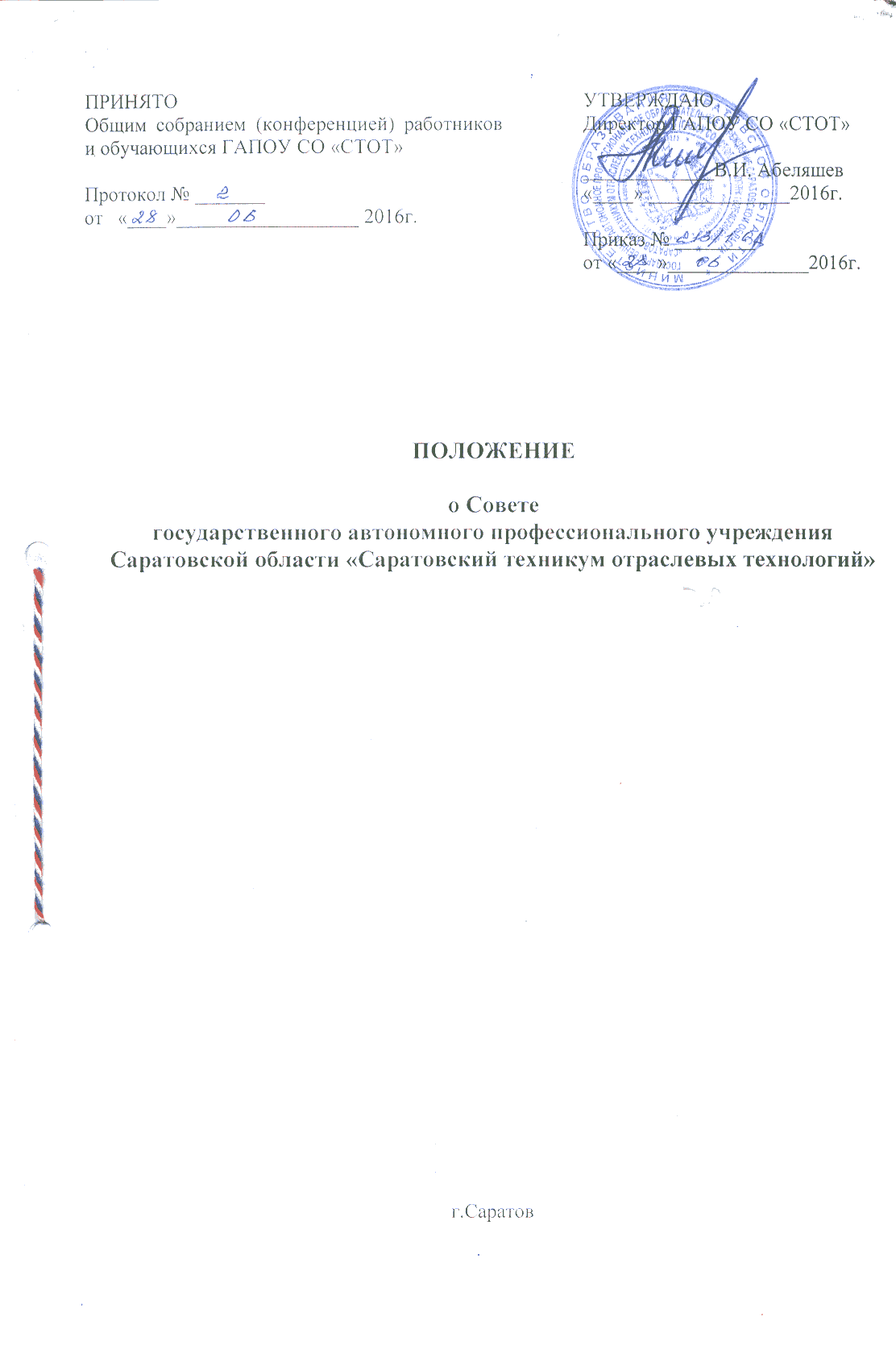 I.ОБЩИЕ ПОЛОЖЕНИЯ1.1.Совет ГАПОУ СО «СТОТ» (далее Совет техникума) является коллегиальным органом в техникуме.1.2.В своей деятельности совет техникума руководствуется Конституцией РФ, законом РФ «Об образовании в РФ», Уставом образовательного учреждения, нормативно-правовыми документами по среднему профессиональному образованию федерального органа управления образованием, органа управления образованием министерства (ведомства), в ведении которого находится образовательное учреждение СПО, непосредственно образовательного учреждения, а также настоящим Положением. 1.3.В состав Совета Учреждения входят Директор Учреждения, представители административно-управленческого, учебно-вспомогательного персонала, педагогических работников Учреждения и обучающихся, а также заинтересованных организаций. 1.4.Председателем Совета Учреждения является Директор. Другие члены Совета избираются Конференцией.1.5.В случае выбытия из состава Совета техникума на вакантное место могут быть кооптированы представители соответствующих структурных подразделений и представители обучающихся.1.6.Срок полномочий Совета Учреждения устанавливается Конференцией и не может превышать 5 лет. Досрочные выборы членов Совета Учреждения проводятся по требованию не менее половины его членов.1.7.заседания Совета Учреждения проходят по мере необходимости, но не реже 4 раз в год.	Решения Совета учреждения принимаются открытым голосованием простым большинством голосов при участии в заседании не менее половины членов Совета учреждения.	Решения Совета Учреждения оформляются протоколом заседания Совета Учреждения.2.1.К компетенции Совета Учреждения относятся:1) определение перспективных задач учебно-воспитательной работы, вопросов развития Учреждения;2)разработка и внесение Директору Учреждения предложений по изменениям и дополнениям в настоящий Устав;3)разработка и принятие локальных актов Учреждения по вопросам образовательной деятельности Учреждения;4)осуществление контроля за реализацией мер социальной поддержки обучающихся;5)рассмотрение отчета Директора Учреждения по всем направлениям деятельности и оценка итогов работы за год;6)выполнение решений наблюдательного совета учреждения, Директора Учреждения;7)рассмотрение предложений о награждении работников Учреждения, присвоении почетных званий.II. ПРАВА И ОБЯЗАННОСТИ ЧЛЕНОВ СОВЕТА ТЕХНИКУМА2.1.Каждый член совета техникума имеет право:-на обсуждение вынесенных на Совет вопросов;-на свободное право голоса при принятии тех или иных решений;-на выход из Совета, если этому способствует уважительные причины;2.2.Каждый член Совета техникума обязан:-выполнять принятые Советом решения;-нести персональную ответственность перед Советом;III. ЗАКЛЮЧИТЕЛЬНЫЕ ПОЛОЖЕНИЯ 3.1.Отчет о работе Совета техникума перед коллективом проводится один раз на последнем заседании – в конце учебного года